„Tegyétek boldoggá az embereket!”
                       				(Szent Erzsébet) 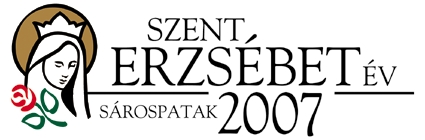 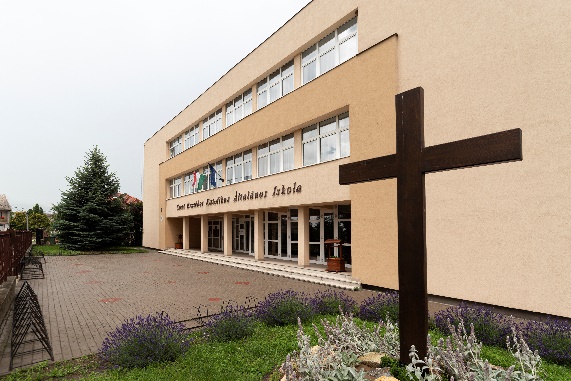 SZENT ERZSÉBET KATOLIKUS ÁLTALÁNOS ISKOLA Munkaterva 2021/2022-es tanévreSárospatak, 2021. augusztus 27.						Kissné Murányi Andrea                                                                                                                                                                                              igazgatóA tanév mottója: „Péter hitével tekintsünk Jézusra”A munkatervet a Szent Erzsébet Katolikus Általános Iskola Pedagógiai Programja, a nevelőtestületi értekezleten elhangzott és elfogadott javaslatok, valamint a szakmai munkaközösségek által benyújtott munkatervi javaslatok alapján állítottuk össze.Célunk: hogy a személyes meggyőződés, keresztény világszemlélet és világkép kialakítását segítsék elő éves programjaink;készület az 52. Nemzetközi Eucharisztikus Kongresszusra;a Komplex Alapprogram alkalmazása  által munkánkat továbbra is igyekszünk magas színvonalon végezni; a teljességre törekedve figyelembe vesszük a fenntartói és szülői igényeket, elvárásokat.Az Egri Főegyházmegye fenntartásában a 10.jubileumi évét ünnepli a Szent Erzsébet Katolikus Általános Iskola.A tanév folyamán egyházi, kulturális programokkal, kiállítással, Családi Est szervezésével, Gálaműsorral, érsek főpásztori hálaadó szentmisével emlékezünk meg e jeles évfordulóról. JOGSZABÁLYI HÁTTÉR:2011. évi CXC. tv a nemzeti köznevelésről a Nemzeti Alaptanterv kiadásáról, bevezetéséről és alkalmazásáról szóló 243/2003.(XII.17.) Korm. rendelet,229/2012. (VIII. 28.) Korm. rendelet a nemzeti köznevelésről szóló törvény végrehajtásáról (23. § (1))20/2012. (VIII. 31.) EMMI rendelet 27/2020 (VIII.11.) EMMI rendeletA Kormány 326/2013. (VIII. 30.) Korm. rendelete a pedagógusok előmeneteli rendszeréről és a közalkalmazottak jogállásáról szóló 1992. évi XXXIII. törvény köznevelési intézményekben történő végrehajtásáról (17. § (1), (7), 19. § (1)) Egyházi Törvénykönyv 793-806. kánonjaiKatolikus Etikai KódexFeladat:- A tanév folyamán a törvényi előírások, változások folyamatos figyelemmel követése és alkalmazása továbbra is kiemelt feladat.Felelősök: intézményvezető, iskolavezetőség tagjai.Határidő: folyamatos.Helyzetelemzés1. Tárgyi feltételek1. 1.Nyári felújítási munkálatok2021 nyarán az Egri Főegyházmegye által biztosított összegből az alábbi felújítási munkát valósítottuk meg: új térkőburkolat lerakása az iskola udvarán 29.775.260 Ft értékbeniskolarádió kiépítése 1.402.000 Fttisztasági meszelések 1.917.000 FtA tantermekben a szükséges festési, javítási munkák megvalósultak, az előírt tisztasági meszelések megtörténtek.A tantermek berendezési tárgyai esztétikusak, technikai eszközei működőképesek. A technikai dolgozók a nyár folyamán az épületen belül és kívül elvégezték a szükséges takarítási, javítási munkákat, az udvari játékok, padok ellenőrzése, a növények gondozása folyamatosan történt. A 2021/2022-es tanévben az intézmény szép, esztétikus környezettel, megfelelő felszereltséggel várja a tanulókat és a dolgozókat.1. 2.  IKT- s eszközök Folyamatosan felmérjük a technikai eszközök állapotát, a tanév folyamán a szükséges javításokra, pályázatok útján az újak beszerzésére törekszünk1.3. Feladatok a tárgyi feltételek területén Tantermek használati rendjének betartása  Felelős: a tanteremben óra/ és foglalkozásrend szerint dolgozó pedagógusok Határidő: folyamatos Udvar használati rendjének betartatásaFelelős: az udvaron tartózkodó tanulók felügyeletével megbízott pedagógus és az ügyeletesek Határidő: folyamatosE-napló aktualizálásaFelelős: intézményvezető-helyettesek, rendszergazda, iskolatitkár, e-napló felelős pedagógusHatáridő: folyamatos Új eszközök bevételezése Felelős: intézményvezető-helyettesek, iskolatitkár Határidő: folyamatos Tankönyvek megrendelése  Felelős: intézményvezető-helyettesek, tankönyvfelelős  Határidő: április 30., június 30., szeptember 15. Tankönyvek könyvtári állományba vétele  Felelős: Intézményvezető-helyettesek, könyvtárfelelős pedagógus Határidő: augusztus - szeptember Szakmai és hitéleti anyagok rendelése Felelős: iskolatitkár, szaktanár Határidő: július-január Intézményi tanulói dokumentumok, nyomtatványok rendeléseFelelős: iskolatitkár Határidő: július-január Irodai gépek működtetési, karbantartási munkáinak jelzése, intézkedések megtételeFelelős: rendszergazda, iskolatitkár Határidő: folyamatosSzemélyi feltételek2.1.Az iskola alkalmazottjai 2021. szeptember 1.Személyi változás a nyár folyamán:Nyugdíjba vonultak: Juhászné Nyusti Klára tanár/ tanító/ gyógytestnevelő /igazgatóhelyettes, Balogh Bálintné gazdasági vezető, Stumpfné Espák Mária iskolatitkár, Rézművesné Paltinusz Judit élelmezésvezetőÚj kollégáink: Kerékgyártó Csaba biológia – testnevelés szakos tanár Juhászné Nyusti Klára testnevelés, gyógytestnevelés szakos tanár/ tanító helyére.Horváthné Repka Rita magyar-hitttan szakos tanár Nagy Miklós matematika-fizika szakos tanár helyére.Gálné Balogh Mónika gazdasági vezető – Balogh Bálintné gazdasági vezető helyére.Csonka Dóra iskolatitkár – Stumpfné Espák Mária iskolatitkár helyére.Budai Csabáné konyhai kisegítő – Lisóczkiné Bedő Gabriella helyére, akit élelmezésvezetőként alkalmaztunk Rézműves Lajosné élelmezésvezető helyére.Bártfay Anikó pedagógiai asszisztens fél állásbanFél állásban alkalmazottak: 2 fő
Pedagógiai asszisztens:  Kanizja Zaborowszka nővér és -	Bártfay AnikóÓraadó: SNI tanulók ellátása: Tóth Éva gyógypedagógus, Arosné Czakó Rita mozgásfejlesztő pedagógusPedagógiai munkát közvetlenül segítők: Csonka Dóra iskolatitkár, Poncsák Ferencné segédkönyvtáros.Megbízások, ellátott feladatokMunkaközösség vezetők:Alsó tagozat:			Stumpfné Kascsák AndreaFelső tagozat:		Rusznyákné Éva GyöngyikeCsaládi életre nevelés: 	Farkasné Gyüre Zsuzsanna
Hittan:			Janicsné Stumpf TímeaKomplex Alapprogram: 	Kecskeméthy KárolyGyermek és ifjúságvédelmi felelős:	Szabóné Antreter AnikóDiák-önkormányzatot segítő pedagógus:  Sasváriné Koczák MariannaPályaválasztásért felelős: 			Maczkó-Nagy Zsuzsanna – igazgatóhelyettesKözalkalmazotti Tanács vezetője:		Éváné Tarr Györgyi, tagok: Balogh János, Lisóczkiné Bedő GabriellaTankönyvfelelős:				Fekete Csaba
Intézményi önértékelő csoport vezetője: Gönczy Zoltán                                                                                					  				      tagok: Kocsmárszki Ilona, Farkasné Gyüre Zsuzsanna, Kissné Murányi Andrea, Maczkó-Nagy Zsuzsanna2.3. A pedagógusok minősítésében és az országos pedagógiai-szakmai ellenőrzésben résztvevő pedagógusokGönczy Zoltán (péntek), Kissné Murányi Andrea (péntek)Az intézmény tanulói adataiTanulói létszám alakulása2020 nyarán történt változásokA TANÉV LEGFONTOSABB CÉLJAI ÉS KIEMELT FELADATAI1.Nevelési célkitűzéseink1. A keresztény erkölcsi értékek erősítéseA pedagógusok leginkább személyes példamutatásukkal segítsék elő tanulóink vallásgyakorlását.Az iskola ösztönzi a pedagógusokat, a tanítványokat családtagjaikkal együtt, hogy rendszeresen látogassák a vasárnapi szentmiséket, ünnepi alkalmakat.A legfőbb általános emberi értékek keresztény hitünkben gyökereznek, és Jézus életében mutatkoznak meg a legteljesebben. Ezért a diákok elé példaként Jézust, az őt követő szenteket és a ma körülöttünk élő szent életű embereket kell állítanunk. – Osztályok védőszentjeinek kiválasztása, iskolánk védőszentjének ünnepe.Pozitív szociális szokások kialakítása, gyarapodásának segítése. A szeretetparancs hármas egységének megtartása: szeretni Istent, szeretni embertársaimat, mint saját magamat. Adventi, nagyböjti időszak, ruhabörze, missziós csoport.Az egyházi ünnepek méltó megünneplése, melyekre a felkészülést lelki napok segítik, gyónási alkalmak.Olyan egyházi, iskolai és iskolán kívüli programok szervezése, ahol a szülők, családok bevonásával közösen tevékenykedünk.A tanulók vallásos nevelése, helyi rendszerének és hagyományainak ápolása - Szent Erzsébet Napok rendezvénysorozat, a Szent Erzsébet Családi Est az előző évekhez hasonló megvalósítása, kibővítve a további ötletekkel.Részvétel az egyházközség által szervezett rendezvényeken.A pedagógusok mutassanak példát és bátorítsák a tanulóinkat a szentmiséken való részvételre és szolgálatra. A diák személyisége a pedagógus személyiségének megnyilvánulásai által fejlődik, ezért fontos a példamutatás.Zarándoklatok, lelki gyakorlatok szervezése.A diákok naponta imával kezdik és fejezik be a tanulást.Minden hétfőn reggel az iskolai közösség közös imával kezdi a hetet, melyet az atyák vezetnek. Osztálymisék rendjének kialakításaKészület az 52. Nemzetközi Eucharisztikus Kongresszusra 2021. szeptember 5-12.Kiemelt feladatunk a Nemzetközi Eucharisztikus Kongresszusra való készület. A NEK alapvető célja, hogy elmélyítse és tudatosítsa a katolikus hívekben, hogy az egyház életének forrása és csúcsa az Eucharisztia. Az Eucharisztia „életforrás". Így az egyes hívő, a hívek közössége és a társadalom számára erőforrás. A NEK feladata a katolikus hívek hitbeli, tudásbeli, hitvédelmi megerősítése, hogy egyéni és plébánia szinten, még elkötelezettebben belegyökerezve a katolikus hagyományba, hitvalló keresztényekként éljék életüket, és megújult missziós lelkülettel adják tovább az örömhírt a világnak. Iskolánk pedagógusai, tanítványai és dolgozói egy szívvel-lélekkel vettek részt a záró szentmisén 2021.szeptember 12-én.A tanév mottója: „Péter hitével tekintsünk Jézusra!”Az új tanév mezőkövesdi tanévnyitónkon Érsek Úr által kihirdetett mottója: „Péter hitével tekintsünk Jézusra!”„Az evangéliumok szerint Simon hitvallása Jézus életének meghatározó pillanatában következik be, azaz amikor galileai hithirdetése után elszántan Jeruzsálembe indul, hogy ott beteljesítse üdvözítő küldetését.A tanítványok részesei ennek a döntésnek. Jézus egy olyan választás elé állítja valamennyiüket, amely a későbbiekben megkülönbözteti őket a tömegtől, és a hívők közösségét, az Ő „családját”, a kezdeti Egyházat fogják alkotni.Kétféleképpen láthatjuk és ismerhetjük meg ugyanis Jézust: az egyik, ahogy a tömeg teszi – ez felületesebb látásmód; a másik pedig – az apostolok látásmódja – mélyrehatóbb és hitelesebb.A kettős kérdéssel: „Minek mondanak engem az emberek – minek tartotok ti engem?” – Jézus arra hívja a tanítványokat, hogy ráébredjenek erre a másfajta látásmódra.Az emberek Jézust prófétának tekintik, ami nem helytelen, de nem elegendő. Fontos, hogy mélyebbre hatolva felismerjük a Názáreti Jézus személyének egyediségét, újdonságát. Ma is így van ez: nagy tudósok elismerik Jézus spirituális és erkölcsi nagyságát, az emberiségre gyakorolt hatását, Buddhához, Konfuciuszhoz, Szókratészhez, vagy a történelem más nagy bölcseihez hasonlítva őt. Nem jutnak el azonban odáig, hogy felismerjék egyedülálló mivoltát. Gyakran pusztán vallásalapítónak tekintik Jézust, akitől ki-ki meríthet magának valamit saját meggyőződésének kialakításához.Úgy mint akkor, Jézus nekünk, a jelenkor tanítványainak is megismétli a kérdést: „És ti minek tartotok engem?” Mi pedig magunkévá akarjuk tenni Péter válaszát, amely Máté evangéliumában így szerepel: „Te vagy Krisztus, az élő Isten Fia” (Mt 16,16).A sajátos megbízatás, amelyet az Úr Péternek adott, abban a személyes kapcsolatban gyökerezik, amely a történelmi Jézus és a halász Simon között volt találkozásuk első pillanatától fogva, amikor Jézus azt mondta neki: Te vagy Simon… és Péternek foglak hívni, mely kősziklát jelent. Később, látva, hogy a mennyei Atya rendkívüli hitet ajándékozott Péternek, Jézus sajátos feladatot bízott rá. Péter hitvallása tehát az evangéliumok szerint elválaszthatatlan attól a főpásztori megbízatástól, amelyet Krisztus népére vonatkozóan kapott.A szövegek egyértelműen tükrözik, hogy Péter hitvallása teljességében mutatja be a keresztény hitet. Jézus pedig megmutatta, hogy melyik úton kell követnünk őt.Ma is, mint Jézus idejében, nem elég birtokolnunk a helyes hitet, folytonosan tanulnunk kell azt is az Úrtól, hogy melyik úton kövessük őt. Be kell látnunk, hogy a hívő embernek is mindig nehéz elfogadnia a keresztet. Ösztönösen el akarjuk kerülni, és arra gondolunk, hogy bölcsebb dolog saját magunk megmentésére törekednünk, mint arra, hogy elveszítsük életünket a szeretethez való hűségből.A tanítványok, majd az Egyház hite is folytonos fejlődési folyamaton ment át a történelem során, és a mi hitünknek is fejlődnie kell, hogy eljusson az igazságnak arra a teljességére, amelyet a galileai halász vallott meg szenvedélyesen: „Te vagy Krisztus, az élő Isten fia”.”Forrás: https://www.magyarkurir.hu/hirek/peter-hitevel-tekintsuenk-jezusraA jelmondathoz kapcsolódóan témaheteket szervezünk tanítványaink számára. 2021. október 4-8; 2022. február 21-25.A pedagógusok és dolgozók részére lelkigyakorlatok szervezése.A családi életre nevelésA keresztény értékrend alapjain nyugvó, családias hangulatú, gyermekközpontú nevelés biztosítása tanulóink részére.  „A család kiemelkedő jelentőségű a gyerekek, fiatalok erkölcsi érzékének, szeretetkapcsolatainak, önismeretének, testi és lelki egészségének alakításában. A szűkebb és tágabb környezet változásai, az értékrendben jelentkező átrendezések, a családok egy részének működésében bekövetkező zavarok szükségessé teszik a családi életre nevelés beemelését a köznevelés területére. A köznevelési intézményeknek ezért kitüntetett feladata a harmonikus családi minták közvetítése, a családi közösségek megbecsülése. A felkészítés a családi életre segítséget nyújt a gyermekeknek és fiataloknak a felelős párkapcsolatok kialakításában, ismereteket közvetít a családi életükben felmerülő konfliktusok kezeléséről. Az iskolának foglalkoznia kell a szexuális kultúra kérdéseivel is.”Ennek iskolánkban történő megvalósítását a „Családi életre nevelés” munkaközösség munkatervében részletesen rögzítettük.A 2020/2021-es tanévben megpályáztuk, és sikeresen jogosultságot nyertük a Katolikus Szeretetszolgálat a „Természetes gyermekáldás” projektje keretében az „Emberi Méltóság Tananyag” oktatására. 2021 szeptemberétől a 3. és az 5. évfolyamon kezdjük el a tananyag bevezetését.A teremtett világ védelmére nevelésA környezettudatos nevelés területén eddig is nagy hangsúlyt fektetünk a környezetünk tisztaságának megóvására, a szelektív hulladékgyűjtésre. Teremtésvédelmi program és a Fenntarthatósági témahéten való részvétel. az iskola épületének, környezetének tisztántartása, esztétikussá tétele (tisztasági verseny az osztályok között, tantermi díszítések korosztálynak megfelelően évszakonként; vallási, állami ünnepek figyelembe vétele) 2. oktatási feladataink a Pedagógiai Program megvalósítása érdekébenA Komplex Alapprogram bevezetése a 2018/2019-es tanévben elkezdődött a 1-8. évfolyamon. Ennek folytatásaként a tanmenetek bejegyzései és az E-napló jelölési közötti összhang, rendszeresség legyen tapasztalható!A KAP fókuszában a diákok, a pedagógusok és a szülők közössége áll. Alapelvei az Együttműködés, az Egyenrangúság, a Közösségi lét, a Normativitás, az Esélynövelés hátrány-kompenzálás egységén alapulnak. A Komplex Alapprogram nagyrészt a differenciált csoportszintű pedagógiai munkára épül.Alprogramok bevezetése.KAPOCS ISKOLA lettünkA tanulók kompetenciáinak fejlesztése álljon a pedagógiai munka központjában! Folyamatos felkészülés az év végi kompetenciamérésre.A sajátos nevelésű tanulókkal a szakvéleményekben megfogalmazottaknak megfelelően foglalkozzunk. A tehetséggondozás terén az egyéni felkészítések kerüljenek előtérbe. Egyéni fejlesztési tervek készítése. Pályázati lehetőségek kihasználása, tehetségműhelyek létrehozásával.A tanulók személyiségfejlesztése az iskolai élet, hitélet, tanulás, játék, munka alkalmaival.Közösségfejlesztés a tanórai nevelés, tanórán kívüli foglalkozásokon, és a szabadidős tevékenységek során.Az újonnan érkezett tanulók beilleszkedésének segítése.Az iskolai hagyományok ápolása.Infokommunikációs eszközök alkalmazása, ill. témanap, témahét és projektek szervezése.Sport tevékenységünk szerteágazó és nagyon eredményes. Ennek folytatásához szakembereink adottak. Tovább kell erősíteni a sport kapcsolatokat a katolikus iskolák között is!A diákjaink továbbra is vegyenek részt a katolikus iskolák, a KIDSZ és a KPSZTI által meghirdetett versenyeken, illetve egyéb tanulmányi, hittan és sportversenyeken!A házirend következetes betartatása, folyamatos ellenőrzése.A tanulók fegyelmének fejlesztése, viselkedési normák elfogadtatása, példaadás.Intézményünk sikeresen megfelelt az ÉLMÉNYSULI pályázat kritériumainak, így a 2021/22-es tanévben jogosultak vagyunk az ÉLMÉNYSULI  logójának használatára és az ÉLMÉNYSULI  megnevezésre.3. SZAKMAI FALADATOK3.1. Tanulói létszám megtartása és növeléseA mindennapi munkánkat úgy kell végeznünk, hogy a tanulóink szülei megerősítést kapjanak arról, hogy jól választottak iskolát, amikor gyermekeiket a Szent Erzsébet Katolikus Általános Iskolába íratták.„Tegyétek boldoggá az embereket!” – gyermekközpontú, jókedvű, kedves, türelmes, megértő, szeretetteljes, következetes, kiszámítható követelményeket támasztó nevelő-oktató munka. A Komplex Alapprogram elveinek egységes kommunikációja.Kiemelten kezeljük a szülőkkel való kapcsolattartást! – tájékoztatás e-mailben, személyesen, fogadóórákon, közös programok szervezésével! Olyan szabadidős programok szervezése, amelyek élményt jelentenek a diákok számára.6. évfolyam: Kiemelt feladatunk a tanulói létszám megtartása. Felső tagozatos munkaközösség, az évfolyamon tanító pedagógusok ötleteire, kreativitására számítok ezen a területen. Az osztályfőnökök és szaktanárok szülőkkel történő párbeszéde, minőségi munkája is meghatározó. Kommunikációnkban még hangsúlyozottabban jelenjen meg, hogy a nevelő-oktató munkánk alapja a szeretet, a türelem, a törődés, a figyelem, amely hatékonyabb eredményeket hoz, mint a siker- és teljesítményközpontú módszerek.3.2. Beiskolázási program a 2021-2022-es tanévben 
Két első osztály indítását tervezzük. -	„Iskolanyitogató” programjainkban az eddigi tapasztalatok alapján a hatékony tartalmi elemeket meg kell tartani és igazítani a szülői elvárásokhoz. -	A város és a környező települések óvodásai számára olyan pozitív élmények szerzésére kell lehetőségeket teremtenünk (versenyek, bemutatók, előadások…), hogy hívogató legyen számukra az iskolánk. -	Láttassuk meg a szülőkkel, miért érdemes minket választani: programok, eredmények publikálása, honlap, tv, rádió, facebook, prospektusok…-	Az iskola belső és külső tereit, arculatát úgy kell kialakítani, hogy az tükrözze a gyermekközpontú, szeretetteljes, keresztényi létet.-	Ki kell használnunk a felújított iskola adta lehetőségeket: tornaterem, műfüves-pálya, udvari játékok, interaktív táblák…-	Programjainkkal ki kell lépnünk a környező településekre is, hiszen iskolánk tanulóinak 1/3-a bejáró. Célunk a keresztény értékek átadása, az egyéni adottságoknak megfelelő, sokoldalú személyiségfejlesztés, a testi-lelki egészség egyensúlyának megtartása. Fontosnak tartjuk a tehetséggondozást, a gyengébbek felzárkóztatását.osztályainkban- szótagoló olvasástanítás;
- idegen nyelv 2 óra (angol/német), 
- sakkpalota, képességfejlesztő foglalkozás; 
- a heti 5 óra testnevelés órából 2 óra zenés mozgásfejlesztés;
- szakkörök, sportkörök igény szerint; 
- az osztálytanítók „nagyfelmenő” rendszerben (1-4. osztályig) tanítanak.
- Komplex Alapprogram – „Élménysuli"A beiskolázási program az előző évek pozitív tapasztalataira építve, az alábbi koncepciók alapján valósul meg az intézményben:- Novemberben: Szent Erzsébet jelenet előadása az óvodásoknak az iskola aulájában.-Február-március folyamán: „Suliváró” foglalkozások (mesedélután, kézműves foglalkozások, sportfoglalkozás)-Áprilisban: nyílt tanítási nap a leendő elsős gyermekeknek és szüleiknek.-Májusban: játékos foglalkozás az intézménybe beiratkozott tanulók számára az osztályfőnök és napközis nevelő közreműködésével. 3.3. Pályaválasztás, középfokú intézményben történő továbbtanulásA középfokú továbbtanulás rendjét a 20/2021. (VI. 8.)  EMMI rendelet 2. Melléklete tartalmazza. Az ebben foglaltakat a nyolcadikos osztályfőnökök ismertetik a szülőkkel, folyamatos konzultációval segítik az ügyintézést, adminisztrációt. A felsős igazgató helyettes figyelemmel kíséri a határidők betartását. A nyolcadikosoknak heti rendszerességgel magyar nyelv és irodalom és matematika előkészítő foglalkozásokat tartunk.3.4. A tanfelügyeleti rendszerrel, a pedagógusok minősítési rendszerével, és az intézményi önértékeléssel kapcsolatos feladatokPedagógus II. minősítési eljárásban résztvevő pedagógus: Kecskeméthy KárolyTanfelügyeleti eljárásban érintettek: -2022. évi általános, Pedagógus II. besorolási fokozat elérését célzó minősítési eljárásra jelentkezett: Bacsóné Majancsik Anita, Beliczné László Petra, Fekete Csilla, Kocsmárszki Ilona, Stumpfné Kascsák Andrea, Sasváriné Koczák Marianna, Szabóné Antreter Anikó Éva3.5. A pedagógus-továbbképzésA pedagógusképzés szabályait az Nkt. 62.§ (2) és a 277/1997 (XII.22.) kormányrendelet tartalmazza. „A pedagógus a pedagógus-munkakör betöltésére jogosító oklevél megszerzését követő hetedik év szeptember hónap első munkanapjától addig az évig, amelyben az ötvenötödik életévét betölti, augusztus hónap utolsó munkanapjáig vesz részt.”A pedagógus-továbbképzést intézményünkben a 2018-2023. tanévekre szóló továbbképzési program és a 2021/2022-es tanítási évre szóló beiskolázási terv alapján szervezzük.- Az idei tanévben továbbképzésen résztvevő kolléga : Kecskeméthy Károly(angol nyelv és kultúra tanára  szak)- Belső tudásmegosztás céljából szervezzük meg a Komplex Alapprogram bemutató óráit.3.6. Munkakörök aktualizálása, pedagógusok feladatai3.7. Törvényi változásokból, intézményi sajátosságokból adódó feladatok 3.8. Pályázatok megvalósítása a 2021/2022 -es tanévben4. Ellenőrzések, mérések4. 1. Országos kompetenciamérés, országos idegen nyelvi mérés11. § (1) A tanév során az alábbi három országos mérési program lebonyolítására kerül sor:a) az Nkt. 80. § (1) bekezdésében meghatározott, a tanulók szövegértési, matematikai és természettudományi kompetenciáit vizsgáló mérés a 6., a 8. és a 10. évfolyamon, a miniszteri rendelet 79. § (6) bekezdésének figyelembevételével;c az angol vagy a német nyelvet első idegen nyelvként tanulók körében az idegen nyelvi mérés, amely a hatodik évfolyamon a KER szerinti A1 szintű, a nyolcadik évfolyamon a KER szerinti A2 szintű nyelvtudást méri.(2) A méréseken az egyes érintett tanulók két mérési napon vesznek részt. A tanuló számára az egyik mérési napon az (1) bekezdés a) pontjában szereplő mérések közül a szövegértés és a matematika mérést, a másik mérési napon a természettudományi mérést és az adott tanulóra vonatkozó, az (1) bekezdés b) vagy c) pontja szerinti mérést kell a Hivatal által meghatározott eljárásrend szerint lebonyolítani.(3) A méréseket az iskoláknak a Hivatal által meghatározott ütemezés szerint, a 6. évfolyamon 2022. május 18-31., a 8. évfolyamon 2022. május 4-17.,közötti időszakban kell lebonyolítaniuk. Az adott tanuló számára a két mérési nap sorrendje nem kötött, azt - a helyi sajátosságoknak megfelelően - az intézmény vezetője határozza meg.2022.május 4. 8. évfolyam idegen nyelvi és természettudományos mérés2022.május 11. 8.évfolyam szövegértés és matematika  mérés2022.május 18. 6. évfolyam idegen nyelvi és természettudományos mérés2022.május 25.. 6.évfolyam szövegértés és matematika  mérésA méréseket a Hivatal által elkészített - és informatikai rendszerének közvetítésével az iskolák számára elérhetővé tett - digitális mérőeszközök alkalmazásával kell lebonyolítani.Felelősök: Kocsmárszki Ilona	4.3. Diagnosztikus fejlődésvizsgálatA tanuló eltérő ütemű fejlődéséből, fejlesztési szükségleteiből fakadó egyéni hátrányok csökkentése, továbbá az alapkészségek sikeres megalapozása és kibontakoztatása érdekében az általános iskolák 2021. október 15-éig felmérik azon első évfolyamos tanulóik körét, akiknél az óvodai jelzések vagy a tanév kezdete óta szerzett tapasztalatok alapján az alapkészségek fejlesztését hangsúlyosabban kell a későbbiekben támogatni, és ezért a tanító indokoltnak látja az azt elősegítő pedagógiai tevékenység megalapozásához a Diagnosztikus fejlődésvizsgáló rendszer alkalmazását. Az igazgatók 2021. november 5-ig a Hivatal által meghatározott módon jelentik a Hivatalnak az érintett tanulók létszámát. Az e bekezdésben meghatározott vizsgálatokat az iskoláknak a kiválasztott tanulókkal 2021. december 10 - ig kell elvégezniük.Felelősök: Maczkó Attila és az 1. osztályok osztályfőnökei 4.4. A tanulók fizikai állapotának és edzettségének vizsgálataA 2021/2022. tanévben az Nkt. 80. § (9) bekezdése és a szakképzésről szóló 2019. évi LXXX. törvény 35. § (5) bekezdése alapján országos mérés, értékelés keretében a tanulók fizikai állapotának és edzettségének vizsgálatát az iskolák - az 1-4. évfolyamon, valamint a felnőttoktatásban tanulók kivételével - a nappali rendszerű iskolai oktatásban részt vevő tanulók esetében megszervezik. A mérés eredményeit az érintett iskolák 2022. június 15-ig feltöltik a Nemzeti Egységes Tanulói Fittségi Teszt rendszerbe.4.5.   Pályaválasztást megalapozó kompetenciák vizsgálataAz  általános iskolai feladatellátásban részt vevő nevelési-oktatási intézmények a  nyolcadik évfolyamos tanulóik számára,  2021. szeptember 20. és 2021. október 11. között megszervezik az Nkt. 80. § (1a)  bekezdése alapján a  pályaválasztást megalapozó kompetenciák vizsgálatát a  Hivatal által elkészített és informatikai rendszerének közvetítésével, az  iskolák számára elérhetővé tett digitális mérő- és támogató eszközökkel, a Hivatal által kiadott eljárásrend alkalmazásával. 8.a osztály: október 5., 8.b osztály: október 6.4.6. Lemorzsolódás jelentése2022. január 6. és 2022. március 31. között szakmai ellenőrzés keretében meg kell vizsgálni a lemorzsolódással veszélyeztetett tanulók magas arányával, ezen belül különösen a megelőző három év országos kompetenciamérési eredményei alapján alacsony teljesítménnyel érintett, valamint a  magas szegregációs indexszel jellemezhető köznevelési intézményekben a lemorzsolódás megelőzése és a teljesítmény javítása, valamint a deszegregáció érdekében tett intézményi, fenntartói intézkedéseket és azok megvalósulását. (2) Az (1) bekezdés szerinti ellenőrzést a Hivatal folytatja le. Az ellenőrzésről készült jelentést a Hivatal 2022. június 30-ig küldi meg az oktatásért felelős miniszter részére.4.7. Belső ellenőrzésÓralátogatási terv:Alsó tagozat:1. osztályosok			október második fele2 – 3. osztály:			november – március		4. osztály:				december – januármunkaközösség vezető, igazgatóhelyettes, igazgatóFelső tagozat:      5. osztály				október második fele      8. osztály				január 11-22.      szaktárgyi óralátogatás		november – március	      munkaközösség vezető, igazgatóhelyettes, igazgatóÓralátogatásokat végeznek:
igazgató: évi legalább 15 óra
igazgatóhelyettesek: évi legalább 15 óra
munkaközösség-vezetők: évi legalább 15 óra
osztályfőnökök: ajánlott az osztályát tanító tanároknak évente egy-egy óráját megnézni
felkért tanárok: a felkérés szerintA Komplex Alapprogram DFHT óráinak látogatása, a tanáriban kifüggesztett táblázat alapjánKomplex Alapprogram intézményi bevezetése 1-8. évfolyamon.A kompetenciamérés eredményeinek javítása. Mérés-értékelési csoport létrehozása és hatékony működésének segítése.Segítségnyújtás a kollégáknak abban, hogy sikeresek legyenek: pedagógusminősítés, tanfelügyelet, szaktanácsadás feladataiban.Tantestületen belüli kommunikáció, együttműködés javítása, konfliktusok kezelése Win-Win.A szeretetteljes dolgozói közösség erősítése. A pedagógusok szakmai együttműködések tartalmasabbá tétele. Közös tudásmegosztás-óralátogatások szakosok, egy osztályban tanítók…A SWOT elemzés alapján, mindent összevetve stratégiánk kidolgozása, akcióterv készítése a munkaközösség vezetők irányításával a tantestület bevonásával.Összességében:Pozitív változások:a demográfiai hullámok ellenére az osztályok számának 15-ről 16-ra növelése megtörtént. Célunk ennek a megtartása.a katolikus szellemiség folyamatos erősítésepedagógiai módszertani megújulás (KAP bevezetése), szakmai napok szervezésea nevelőtestület hangulatának, összetartásának erősítéseFejlődnünk kell:a technikai eszközök, és online felületek használatában A digitális oktatásban tapasztaltuk a pedagógus kollégák digitális kompetenciában való eltéréseiket. Célunk, ezek megismertetése belső tudásmegosztással a tanév elején, amelyet az informatika szakos pedagógusok és ezek alkalmazásában, használatában jártas pedagógusok vezetik.Felelős: intézményvezető, helyettesek, munkaközösség vezetők.Határidő: folyamatos.Intézményi ellenőrzést követő intézkedési tervTanórán kívüli tevékenység:Intézményünk gazdag szabadidős tevékenységgel rendelkezik. Ezen tevékenységek az alábbiak:Komplex Alapprogram Alprogramjaia gyerekek érdeklődésének megfelelő tantárgyi szakkörök;sportköri lehetőségek;művészeti tevékenységek;differenciált képességfejlesztés.Tanulmányi versenyeken való részvétel a tanév soránAz OH által meghirdetett tanulmányi versenyek:Hevesy György Országos Kémia VersenySimonyi Zsigmond Kárpát-medencei Helyesírási Verseny„Szép Magyar Beszéd” VersenyTörténelem Tantárgyi VersenyZrínyi Ilona MatematikaversenyTeleki Pál Országos Földrajz - Földtan VersenyKaán Károly Országos Természet- és Környezetismereti VersenyAngol Nyelvi VersenyBod Péter Országos Könyvtárhasználati VersenyEgyéb versenyek (amelyek nevezési díjait tanítványaink egyénileg fizetik.)A város és a megye általános iskolái által meghirdetett tanulmányi versenyek.KaPI által meghirdetett versenyek.Egyéb levelezős versenyekIskolán belüli versenyek.Egész napos oktatásA napközi otthon fontos része az iskola pedagógiai munkájának. Komplex Alapprogram Alprogramjainak bevezetése.Legyenek olyan foglalkozások, programok a délutánok folyamán, melyek a tanulók életét színesebbé teszik, munkájukat megkönnyítik!Segítse az önálló tanulás eredményes megvalósítását!Kiemelten kezeljék a kulturált étkezési szokások kialakítását, megszilárdítását!KönyvtárA tanulók és pedagógusok önképzésének fontos helyszíne a könyvtár. A könyvtáros kollégákkal együtt törekedjünk a könyvtár szerepének kiszélesítése!Az intézmény partner kapcsolataiSzülőkkel való kapcsolattartásban az őszinteség, az egymás iránti tisztelet domináljon.Olyan programokat kell ehhez megvalósítanunk, amelyek során élő kapcsolat alakul ki és fejlődik a szülők, családok és az iskola között: pl. családi nap, közös kirándulások, zarándoklatok, műsoros délutánok.Szülői értekezletek időpontjai: A munkaközösségi munkaterveknek megfelelően.Fogadóórák időpontjai: A pedagógusok fogadóórája hetente, aminek időpontjáról a szülőket tájékoztatják. Szülői kérésre, előzetes egyeztetés alapján más időpontban is lehetőség van személyes beszélgetésre.Szülői értekezletek: A tanévben két előre tervezett szülői értekezletet tartunk, szeptemberben és az I. félév lezárása után.Fenntartóval továbbra is szoros együttműködésre törekszünk.Egyházközség és az iskola közötti kapcsolat elmélyítése, közös rendezvények szervezésével.A hittanosok nyári napközijének szervezésébe intézményünk pedagógusai a következő években is be fognak kapcsolódni.Szent Erzsébet Nővérekkel továbbra is szoros kapcsolatot szeretnénk ápolni. Szent Erzsébet Ház által nyújtott lehetőségekkel szeretnénk élni, a tanítványaink és családjaik számára is kommunikálni a lehetőségeket.Iskolaorvossal, védőnői szolgálattal a felsős igazgató-helyettes tartja továbbra is a kapcsolatot, a jól bevált rendszer szerint.Városi Rendőrkapitánysággal, iskolarendőrrel történő időpont egyeztetések alapján folytatjuk a közlekedésbiztonsági, bűnmegelőzési, ifjúságvédelemi, prevenciós programokat.Társintézményekkel, kiemelten az óvodákkal továbbra is igyekszünk élő, jó kapcsolatot tartani, a hagyományos programokat megvalósítani. Az óvodásoknak versenyeket szervezünk, többször meghívjuk őket a felújított intézményünkbe. Alkalmakat teremtünk arra, hogy játszhassanak, versenyezhessenek a tornateremben és a műfüves-pályán, kipróbálhassák az interaktív-táblákat.Sárospatak város Önkormányzatával kiegyensúlyozott kapcsolatra törekszünk, az iskolai élet jelentősebb eseményeire meghívjuk polgármester urat és a képviselőtestület tagjait, részt veszünk az általuk szervezésre kerülő programokon. A 2021/2022-Es tanév rendjeA tanév 181 napos lesz. A szorgalmi idő alatt 6 munkanap, tanítás nélküli munkanapként használható fel. Egynek a programját a DÖK döntheti el. Idén a következő tanítás nélküli munkanapokat tartjuk: adventi lelki nap, nagyböjti lelki nap, DÖK gyermeknap. Ezek pontos időpontjáról tanév közben fogunk tájékoztatást adni. SZÜNETEK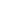 Témahetek:A  nevelési-oktatási intézmények működéséről és a  köznevelési intézmények névhasználatáról szóló 20/2012. (VIII. 31.) EMMI rendelet (a továbbiakban: miniszteri rendelet) 7. § (4) bekezdése szerinti projektoktatást lehetővé tevő témaheteket a tanítási évben az oktatásért felelős miniszter az alábbi időpontok szerint hirdeti meg: a) „Pénz7” pénzügyi és vállalkozói témahét 2022. március 7–11. között, b) Digitális Témahét 2022. április 4 -8. között, c) Fenntarthatósági Témahét 2022. április 25–29. között,d) Magyar Diáksport Napja 2021. szeptember 24. A nevelési-oktatási intézmény a munkatervében meghatározott módon részt vehet a témahetekhez kapcsolódó programokon, továbbá a  tantervben előírt, az  adott témával összefüggő tanítási órákat, valamint egyéb foglalkozásokat a témahét keretében megszervezheti.Iskolai ünnepélyek, rendezvények(A tervezett programokat és időpontokat a hónap elején a vezetőség az értekezletén újra egyezteti és amennyiben szükséges módosítja)LELKI PERCEKMinden héten hétfő reggel közös imádság az aulában, vagy az Oratóriumból közvetítve, az atyák vezetésével.Csütörtök reggelente rózsafüzér imádság 7.30-tól az Oratórumban. Misszióscsoport találkozója minden hónap első hetében. Gyóntatások, lelki beszélgetések minden pénteki napon az Oratóriumban.              Lelki percek az iskolarádión keresztül bekapcsolódva:hétfő: imádság az aulában-plébános atya vezetésévelkedd: egy tized rózsafüzér elimádkozása-hitoktatók vezetésévelszerda: Bruno Ferrero történetei- hitoktatók vezetésévelcsütörtök: Eucharisztia - hitoktatók vezetésévelpéntek: elmélkedések, imádságok - hitoktatók vezetésévelTIOP (2011.)Iskolai PC csomag: 38 dbTantermi csomag: 9 db (interaktív tábla + projektor + notebook)Wifi csomag: 1db Alkalmazás szerver: 
1 dbSzerver szoftver: 1dbEFOP-1.3.5-16-2016-00731 (2017) - Társadalmi szerepvállalás erősítése a közösségek fejlesztésével  a Szent Erzsébet Katolikus Általános IskolábanSoundatation Go-Sound 12AMW sett1 dbLaptop Lenovo Ideapad4 dbProjektor Epson EB-W31 2 dbProjektor Interaktív táblához OPTOMA W-303 ST2 dbInteraktív tábla LSK ClassBoart CBM10852 dbEFOP-3.3.5-17-2017-00057 „Élménypedagógia a tanulók képességeinek sokoldalú fejlesztéseLaptop Lenov2 dbAsztali PC2 dbProjektor1 dbBillentyűzet + egér4 db-NTP-KNI-18-0065Kulcsok népi hagyományaink örökségládájáhozLaptop Lenovo1 dbProjektor Epson1 db---A 40/2020. (III. 11.) Korm. rendeletbe kihirdetett veszélyhelyzet miatt az Emberi Erőforrások Minisztériuma a köznevelési intézmények tantermen kívüli digitális munkarendben történő működtetéséhez szükséges laptopok beszerzéséhez nyújtott támogatásából az Egri Főegyházmegye köznevelési intézményei közül a Katolikus Pedagógiai Intézet (KaPI) felmérésén pedagógus és tanulói digitális eszközhiányt 65 db laptop került beszerzésre.A 40/2020. (III. 11.) Korm. rendeletbe kihirdetett veszélyhelyzet miatt az Emberi Erőforrások Minisztériuma a köznevelési intézmények tantermen kívüli digitális munkarendben történő működtetéséhez szükséges laptopok beszerzéséhez nyújtott támogatásából az Egri Főegyházmegye köznevelési intézményei közül a Katolikus Pedagógiai Intézet (KaPI) felmérésén pedagógus és tanulói digitális eszközhiányt 65 db laptop került beszerzésre.A 40/2020. (III. 11.) Korm. rendeletbe kihirdetett veszélyhelyzet miatt az Emberi Erőforrások Minisztériuma a köznevelési intézmények tantermen kívüli digitális munkarendben történő működtetéséhez szükséges laptopok beszerzéséhez nyújtott támogatásából az Egri Főegyházmegye köznevelési intézményei közül a Katolikus Pedagógiai Intézet (KaPI) felmérésén pedagógus és tanulói digitális eszközhiányt 65 db laptop került beszerzésre.A 40/2020. (III. 11.) Korm. rendeletbe kihirdetett veszélyhelyzet miatt az Emberi Erőforrások Minisztériuma a köznevelési intézmények tantermen kívüli digitális munkarendben történő működtetéséhez szükséges laptopok beszerzéséhez nyújtott támogatásából az Egri Főegyházmegye köznevelési intézményei közül a Katolikus Pedagógiai Intézet (KaPI) felmérésén pedagógus és tanulói digitális eszközhiányt 65 db laptop került beszerzésre.A 40/2020. (III. 11.) Korm. rendeletbe kihirdetett veszélyhelyzet miatt az Emberi Erőforrások Minisztériuma a köznevelési intézmények tantermen kívüli digitális munkarendben történő működtetéséhez szükséges laptopok beszerzéséhez nyújtott támogatásából az Egri Főegyházmegye köznevelési intézményei közül a Katolikus Pedagógiai Intézet (KaPI) felmérésén pedagógus és tanulói digitális eszközhiányt 65 db laptop került beszerzésre.A 40/2020. (III. 11.) Korm. rendeletbe kihirdetett veszélyhelyzet miatt az Emberi Erőforrások Minisztériuma a köznevelési intézmények tantermen kívüli digitális munkarendben történő működtetéséhez szükséges laptopok beszerzéséhez nyújtott támogatásából az Egri Főegyházmegye köznevelési intézményei közül a Katolikus Pedagógiai Intézet (KaPI) felmérésén pedagógus és tanulói digitális eszközhiányt 65 db laptop került beszerzésre.MunkakörMunkakörLétszámaKözfoglalkoztatottak száma a tanév soránNem a fenntartó által finanszírozott dolgozók2021. szeptember 1-jén összesenMunkakörMunkakörLétszámaKözfoglalkoztatottak száma a tanév soránNem a fenntartó által finanszírozott dolgozók2021. szeptember 1-jén összesenPedagógusPedagógus30--30Pedagógusok közülGyakornok----Pedagógusok közülPED. I.17--17Pedagógusok közülPED. II.11--11Pedagógusok közülMesterpedagógus2--2Pedagógusok közülKutatótanár----Pedagógusok közülSzakértő 2--2Pedagógusok közülSzaktanácsadó ----ÓraadóÓraadó2--2Pedagógiai asszisztensPedagógiai asszisztens2113RendszergazdaRendszergazda1--1KönyvtárosKönyvtáros1--1IskolatitkárIskolatitkár1--1Gazdasági vezetőGazdasági vezető1--.1ÉlelmezésvezetőÉlelmezésvezető1--1Konyhai dolgozóKonyhai dolgozó4226KarbantartóKarbantartó2--2TakarítóTakarító3114Egyéb munkakörben alkalmazottak (portás)Egyéb munkakörben alkalmazottak (portás)1--1osztályosztályfőnöklétszámfiúlánybejáróHHHHHSNIBTMNszámított létszám1.aMaczkó Attila199108-2--191.bStumpfné Kascsák Andrea181081072--182.aMajdanics Lászlóné211298-111222.bSzabóné Antreter Anikó Éva21714821--213.aHoffman Tiborné2313108321-243.bÉváné Tarr Györgyi23111212152-254.aFekete Csaba221489222-234.bBacsóné Majancsik Anita2311121122-123alsó összesen1708883741717621745.aKecskeméthy – Tóth Boglárka19109312--195.bKerékgyártó Csaba20137131-11216.aKecskeméthy Károly231211111431266.bFarkasné Gyüre Zsuzsanna24816812-3247.aCsehiné Tomkó Krisztina261791433--267.bRusznyákné Éva Gyöngyike251114173341298.aBeliczáné László Petra31161521321-328.bBalogh János27151210122429 felső összesen195102929614181110206iskola összesen36519017517031351812381Tanévelejénvégén2017/2018321 fő (számított létszám 339 fő)324 fő2018/2019324 fő (számított létszám 340fő)321 fő 2019/2020324 fő (számított létszám 339 fő)321 fő2020/2021325 fő (számított létszám 341 fő) 325 fő2021/2022365 fő (számított létszám 381 fő )Másik oktatási intézménybe való átiratkozás miatt megszűnt a tanulói jogviszonya az alábbi tanulóknak:Más intézményből átiratkozott új tanulók:Galkó Dominik (6.a)1. Karászi Jázmin (2.b)Csornyák Petra (6.b)2. Karászi Csenge ( 2.b)Rák Hanna (6.b)3. Ungvári Kornél Zoltán (3.b)Kuhár Veronika (3.a)4. Osztroha Amira Bianka (3.b)Nagy Nóra (5.b)5. Fazekas Balázs (3.b)Novák Balázs (1.b)6. Oláh Csenge (3.b)Buda Attila (1.a)7.Pothorszki Luca (3.b)8. Mahalek Jázmin Dóra (4.b)9.Szabó Vanessza (4.b)10.Török Enikő (4.b)11.Ungvári Kevin ( 5.a)12. Matisz Katica ( 5.a)13. Fazekas Zsolt (5.b)14. Musa Leticia (5.b)15. Mahalek Liliána (5.b)16.Kóró Bence (5.b)17. Fábián Zita (5.b)18.Pothorszki Lili (5.b)19. Horváth Szabina ( 6.a)20. Sebestyén Roland Attila ( 6.a)21. Török Viktória ( 6.a)22. Policska Kristóf ( 6.a)23. Zsoldos Kamilla (6.b)24. Sztojka Dzsenifer (6.b)25. Juhász Natasa Jázmin (6.b)26. Mahalek Dominik (7.a)27. Fazekas Viktor (7.a)28. Gombos Klára Etelka (7.a)29.Balla Vanessza Kira (7.b)30.Ungvári Erik János (8.a)31. Balla Attila Albert (8.a)32.Takács Mihály (8.b)33. Szabadka Tímea Petra (4.b)34. Horváth Vanessza (6.b)feladatfelelőshatáridőeredményességi mutatóMunkaköri leírások aktualizálásaigazgató, iskolatitkár2021.szeptember 11.elkészülnekÚj munkatársak beilleszkedésének segítéseigazgató helyettesek, munkaközösség vezetőkfolyamatosmegtörténik a beilleszkedésTárgyFeladatFelelős HatáridőFelmenő rendszerben a Köznevelési Törvény gyakorlati megvalósításaÓratervek, óraszámok,tantárgyfelosztás, tervezési, szervezési feladatokIgazgató, igazgató- helyettesek2021.augusztus 24.A tanévben folyamatosA helyi tantervek, új tankönyvek alapján készített tanmenetekelkészítése. KAPTanmenetek elkészítése,jóváhagyásaIgazgató, igazgató- helyettesek, munkaközösség-vezetők2021. szeptember 30.326/2013. (VIII. 30.) A pedagógus életpályamodell bevezetéseKinevezés módosítások elkészítése.Igazgató, igazgató- helyettesek, iskolatitkár2021. szeptember 1.A pedagógus életpályamodell Felkészítés a pedagógus II. fokozatba lépésre, minősítő vizsgára.IgazgatóFolyamatosNkt. 27.§ alapján a foglakozások 16 óráig tartanakA napközis és tanulószobai ellátás megszervezése, kérvények elbírálása.Igazgató, igazgató-helyettesek, osztályfőnökök2021. szeptember 11.A kompetenciamérés alapján készített fejlesztési terv megvalósításaFeladatok beillesztése a munkatervekbeMunkaértekezletek, ellenőrzések, óralátogatások szervezéseIntézményvezetőKocsmárszki Ilona, mérés-értékelési csoportPedagógusok2021.szeptember 11.FolyamatosanTörzslapok megnyitásaAdatok ellenőrzése, aktualizálása, pontosságigazgatóhelyettesek2021. szeptember 30.Az E-Napló vezetésePontos, naprakész dokumentálás.Osztályfőnökökmunkaközösség vezetőkigazgatóhelyettesekminden hét végén,minden hónap végénalkalomszerűenA pályázat megnevezéseMettől meddig futA pályázó jogi személy megnevezéseAz elnyert összegEredménye (továbbképzés, eszközbeszerzés, tábor, etc.)Határtalanul! program- tanulmányi kirándulás hetedikeseknekHAT-20-01-01852022. 04.09. – 04.13.Szent Erzsébet Katolikus Általános Iskola4.128.000 FtÖt nap Erdélyben:Magyarország határain kívül élő magyarság megismerése és a magyarországi és a külhoni magyar fiatalok közti kapcsolatok kialakítása, illetve erősítése.Határtalanul! program- tanulmányi kirándulás hetedikeseknek.HAT-19-01-01502022. 04.09. – 04.13.Szent Erzsébet Katolikus Általános Iskola2.350.000 FtÖt nap Erdélyben: II. Rákóczi Ferenc és Ady Endre nyomábanMagyarország határain kívül élő magyarság megismerése és a magyarországi és a külhoni magyar fiatalok közti kapcsolatok kialakítása, illetve erősítése.Egyházi közösségi célú programok támogatásaEKCP-KP-1-2021/1-0005802021.0.1.01-2021.12.31Szent Erzsébet Katolikus Általános Iskola400.000 Ft2 napos bentlakásos tábor SarudonA tábor célja az volt, hogy a gyermekek bibliai történeteken keresztül, játékos módon tapasztalják meg Isten jelenlétét, gondoskodást, szeretetét. A táborozás jó lehetőséget teremtett arra, hogy a közösségünk tagjai még jobban összekovácsolódjanak, és hogy mindannyian lelkiekben is feltöltődjünk.ELSŐ TANÍTÁSI NAP2021. szeptember 1. (szerda)AZ ELSŐ FÉLÉV VÉGE2022. január 21.ÉRTESÍTŐK KIOSZTÁSA2022. január 28.UTOLSÓ TANÍTÁSI NAP2022. június 15. (szerda)ŐSZI SZÜNETa szünet előtti utolsó tanítási nap: a szünet utáni első tanítási nap:2021. október 22. (péntek)2021. november 2. (kedd)TÉLI SZÜNETa szünet előtti utolsó tanítási nap:a szünet utáni első tanítási nap:2021. december 21. (kedd)2022. január 3. (hétfő)TAVASZI SZÜNETa szünet előtti utolsó tanítási nap:a szünet utáni első tanítási nap:2022. április 13. (szerda)2022. április 20. (szerda)Értekezlet
dátumaAz értekezlet célja, főbb napirendjeFelelős2021.08. 10.00 óraVezetőségi megbeszélésigazgatóhelyettesek2021. 08.  9.00 óraAlakuló értekezlet - A következő tanév előkészítése, a kezdéssel kapcsolatos feladatok, tájékoztatásigazgatóhelyettesek2021. 08.24.10.00 óraMunkaközösségi megbeszélésekmunkaközösség-vezetők2021.08. 30.10.00 óraTanévnyitó értekezletigazgató, plébános2022.01. 11.Osztályozó értekezletigazgató2022. 02.08. 16.00 órátólFélévi értekezlet:- pedagógiai munka elemzése, értékelése,
- hatékonyság vizsgálataigazgató,
iskolavezetés tagjai2022. 06. 0216.00 óraÉv végi osztályozó értekezletigazgató,helyettesek2022. 06. 23. 16.00 óraTanévzáró értekezlet- szakmai munka értékeléseIgazgató,iskolavezetésÜnnepély, rendezvényIdejeHelyszínFelelőseTanévnyitó SzentmiseVeni Sancte2021. szeptember 01. (szerda) 09.00 óraSárospataki BazilikaiskolavezetésSzent Gellért Nap2021. szeptember 24. (péntek)Iskola aulájaJanicsné Stumpf Tímeaplébános, hitoktatókZene Világnapja2021. október 1. (péntek)Iskola aulájaFekete Csilla, Fekete CsabaOktóber 6. megemlékezés2021. október 6. (szerda)Projektnap-osztálykeretben; iskola aulájaMunkaközösség vezetők, ig.helyettesek   Nemzeti ünnep2021. október 22. (csütörtök)Iskola aulájaJanicsné, Farkasné, Maczkó-N.Zs.Beliczáné László Petra, Balogh JánosSzent Imre ünnepe2021. november 5. (péntek)Iskola aulája6.b osztálySzent Erzsébet Napok2021. november 15-19.Iskola, Bazilika, Szent Erzsébet HázMunkaközösség vezetőkSzent Miklós ünnepe2021. december 6. (hétfő)Iskola aulája5.b osztályAdventi lelki nap Betlehemes játék 2021. december 7.2021. december 22.Iskola, BazilikaIskola aulájaPlébános, hitoktatók, iskolavezetés5. osztályok osztályfőnökeiiskolavezetésSzent Margit ünnepe2022. január 18. Iskola aulája5.a osztályFarsangi bál2022. február 19. Iskola aulájaDÖK, osztályfőnökök, napközis nevelőkNemzeti ünnep 
 - iskolai megemlékezés2022. március 11.Iskola aulájábanNagyböjti lelki nap és PassiójátékSzentmise2022. április 7Passiójáték Sárospataki BazilikaIskola aulájaPlébános, hitoktatók, iskolavezetés6. évfolyam A holokauszt áldozatai2022. április 16.osztálykeretbenFarkasné Gy.Zs., Janicsné S.T.Szent Erzsébet Gála2022. május 27.Iskola aulájaiskolavezetés, pedagógusokNemzeti Összetartozás Napja2022. június 4.osztályonkéntFarkasné Gy.Zs., Janicsné S.T.Főegyházmegyei Tanévzáró Te Deum2022.június 8. 10.00Sárospataki Bazilikaiskolavezetés, plébánosBallagás2022. június 18.Sárospataki BazilikaMaczkó-Nagy Zsuzsanna, 7-8. osztályok osztályfőnökeiTanévzáró ünnepélyTe Deum2022. június 15.Sárospataki BazilikaiskolavezetésAugusztusAugusztusAugusztusIdőpontEseményFelelős 9. H10. K11. Sz12. Cs13. P14. Sz15. VNAGYBOLDOGASSZONY– (főünnep, parancsolt ünnep)16. H17. K18. Sz19.Cs 20.PSZENT ISTVÁN KIRÁLY (főünnep)- Az alkotmányosság, jogállamiság – Az új kenyér ünnepe21.Sz22. V23.H9.00 alakuló értekezlet, 10.00 vezetőségi értekezletigazgató, igazgatóhelyettesek24.K10.00 munkaközösségi megbeszélések       17.00 játékos foglalkozás az 1. osztályosoknakEmberiméltóság tananyag – 3. 5. évfolyam online képzésmunkaközösség-vezetőkMaczkó Attila – Sáfár Hoffmann EdinaStumpfné Kascsák Andrea – Gönczy Zoltán25.Sz10.00 Egyházi tanévnyitó közvetítése - Mezőkövesdigazgató, plébános26.Cs18.00 iskolamise27.Ptanszercsomag kiosztása10.00 nevelési értekezlet (Családi életre nevelés- előadás)igazgató, igazgatóhelyettesek, gazdaságivezető, iskolatitkárgyermekvédelmi felelősigazgató, Farkasné Gyüre Zsuzsanna CSÉN munkaközösség-vezető28. Sz29. VA Bazilika nyári búcsúünnepe- Keresztelő Szent János vértanúsága 30. H10.00 tanévnyitó értekezlet    nevelőtestület, plébános atya, Szent Erzsébet nővérek31. KSzeptember – Szent Mihály havaNemzetközi Eucharisztikus kongresszus 5-12.Szeptember – Szent Mihály havaNemzetközi Eucharisztikus kongresszus 5-12.Szeptember – Szent Mihály havaNemzetközi Eucharisztikus kongresszus 5-12.IdőpontEseményFelelős Munkaközösségek megbeszélései, szülői értekezletek – folyamatosan SZMK választás (éves közös programok farsang, családi est, gála műsor tervezése, gála műsor)Egészségügyi program: tisztasági vizsgálatok, 6. évf. Priotox oltás, 7. évf. Engerix B oltás, Covid 19 elleni oltás,  SNI ellátásMunkaközösségek megbeszélései, szülői értekezletek – folyamatosan SZMK választás (éves közös programok farsang, családi est, gála műsor tervezése, gála műsor)Egészségügyi program: tisztasági vizsgálatok, 6. évf. Priotox oltás, 7. évf. Engerix B oltás, Covid 19 elleni oltás,  SNI ellátásigazgató, igazgatóhelyettesek, iskola vezetősége1. SzElső tanítási nap.8.00 Osztályfőnöki eligazítás: Házirend megismertetése; Tűz és balesetvédelmi oktatás; DÖK tagok megválasztása, étkezési igények leadása.10.00 Veni Sancte a Sárospataki Bazilikábanigazgató, igazgatóhelyettesek, osztályfőnökök2. Cs17.00 alsós szülői értekezletek3. P4. Sz5. V6. H 9.00 Vezetői megbeszélés7. K17.00 felsős szülői értekezletek8. SzKisboldogasszony ünnepehittan munkaközösség9. Cs10. PII. Bodrogi Pet KupaBeliczáné László Petra, Janicsné Stumpf Tímea11. Sz12. VNemzetközi Eucharisztikus Konfresszus. Stato Orbis szentmiseigazgató, igazgatóhelyettesek, plébános atya13. H 9.00 Vezetői megbeszélés14. KSzentkereszt felmagasztalása, - A keresztény egység napja 17.00 Szülői választmányi megbeszéléshittan munkaközösség, plébánosigazgató, igazgató helyettesek, Sasváriné Koczák Marianna15. Sz16. Cs17. P 18. Sz19. V20. H21. K22. SzDiszlexia-diszgráfia szűrővizsgálata B.-A.-Z. Megyei Pedagógiai Szakszolgálat Sárospataki Tagintézménye munkatársai23. CsIskolagyűlés 3.szünet14.00 DÖK-megbeszélés18.00 Iskolamise igazgató, igazgatóhelyettesek, DÖK vezető24. PSzent Gellért püspök és vértanúA tanmenetek leadása 
Magyar Diáksport Napjahittan munkaközösség, plébános
munkaközösség-vezetők
Beliczáné László Petra, Sasváriné Koczák Marianna25. Sz26. VHittanos Veni Sancte szentmisehittan munkaközösség, plébános27. HNÉPMESE HETE (Népmese napja: szeptember 30. – Benedek Elek születésnapja)  Projekthét9.00 Vezetői megbeszélésalsós munkaközösség28. KNépmese napjaalsós munkaközösség29. SzSzent őrzőangyalok ünnepehittan munkaközösség30. CsA népmese napjaMesemondó verseny aDiagnosztizáló mérések lebonyolítása 1.osztályTanügyi adminisztráció ellenőrzéseTörzslapok megnyitásának határidejetanítók, munkaközösség-vezetőktanítók, Stumpfné Kascsák Andrea mk vezetőigazgatóhelyettesek, iskolatitkárOktóber – Mindenszentek havaOktóber – Mindenszentek havaOktóber – Mindenszentek havaIdőpontEseményFelelős Egészségügyi program: 6. évf. Adacel oltás                                                                             Egészségügyi program: 6. évf. Adacel oltás                                                                             1. PRózsafüzér imádság végzése október hónap folyamán- osztályonként egy tiedA zene világnapja Az idősek világnapja	Szent Erzsébet nővérek,hitoktatók, káplán atyaKissné Murányi Andrea, Fekete Csilla2. Sz3. VOsztálymise- 1.a osztály hittan munkaközösség, Maczkó Attila osztályfőnök4. H„Péter hitével tekintsünk Jézusra” témahét9.00 Vezetői megbeszélés14.00 Vezetőségi megbeszélésÁllatok világnapjahittan munkaközösségalsós, felsős munkaközösség5. K8.a  Pályaválasztást megalapozó kompetenciák vizsgálataKocsmárszki I. Maczkó-Nagy Zs.6.Sz8.b  Pályaválasztást megalapozó kompetenciák vizsgálataAz aradi vértanúk emléknapjaKocsmárszki I. Maczkó-Nagy Zs.Farkasné Gyüre Zsuzsanna, Maczkó-Nagy Zsuzsanna7. CsRózsafűzér KirálynőjePályaválasztást megalapozó kompetenciák mérése 8.évfolyam igazgató, Kocsmárszki Ilona8. PSzűz Mária Magyarok NagyasszonyaJanicsné Stumpf Tímea9. SzIma a város körül „Oltalmad alá sietünk Istennek Szent anyja.”plébános atya, hittan munkaközösség, iskolavezetés10. VOsztálymise- 1.b. osztályhittan munkaközösség, Stumpfné Kascsák Andrea osztályfőnök11. H„Mozdulj a klímáért!” projekthét9.00 Vezetői megbeszélésBeliczáné László Petra , Janicsné Stumpf Tímea12. K13.Sz14. CsIgazgatók értekezlete- Egerigazgató15. PPályaorientációs nap (1. tanítás nélküli nap)Janicsné Stumpf  Tímea, Maczkó Nagy Zsuzsanna igazgatóhelyettesek,  16. Sz17. VOsztálymise- 2.a osztályhittan munkaközösség, Majdanics Lászlóné osztályfőnök18. HMISSZIÓS HÉT9.00Vezetői megbeszélésEgymillió gyermek imádkozza a rózsafüzért”  sárospataki BazilikaStumpfné Kascsák Andreahittan munkaközösség19. KTeremtésvédelmi akció- takarítás a Római Katolikus temetőnteremtésvédelmi felelős20. SzLelkipásztorok értekezlete -Egerplébános21.CsIskolagyűlés 3.szünet14.00 DÖK-megbeszélésigazgató, DÖK vezető22. PAz 1956. évi forradalom és szabadságharc kezdetének és a Magyar Köztársaság 1989.évi kikiáltásának a napja.- ünnepi műsor (8. évfolyam)Az iskolai könyvtárak világnapjaAz általános iskola tájékoztatja a nyolcadik évfolyamos tanulókat a felvételi eljárás rendjéről.Az általános iskola tájékoztatja a hetedik évfolyamra járó tanulók szüleit arról, hogy gyermekük iskoláztatásával kapcsolatos kérdésben a szülőknek közösen kell dönteniük, valamint arról, hogy ha az iskolaválasztással kapcsolatban a szülők, vagy a szülő és a gyermek között vita van,annak  eldöntése a gyámhatóság hatáskörébe tartozik, és gyermekük felvételi lapjait az általános iskolának a gyámhatósági  döntés szerint kell  továbbítania.Maczkó-Nagy Zsuzsanna, Farkasné Gyüre Zsuzsanna Balogh J., Beliczáné LPCsehiné T. K., Rusznyákné É. Gy.23. SzNemzeti ünnepStumpfné Kascsák AndreaŐszi szünet: október 23-tól november 1-ig24. VMissziók vasárnapja - jelenet a BazilikábanStumpfné Kascsák AndreaŐszi szünet: október 23-tól november 1-ig25. HStumpfné Kascsák AndreaŐszi szünet: október 23-tól november 1-ig26. KStumpfné Kascsák AndreaŐszi szünet: október 23-tól november 1-ig27. SzStumpfné Kascsák AndreaŐszi szünet: október 23-tól november 1-ig28. Cs18.00 IskolamiseStumpfné Kascsák AndreaŐszi szünet: október 23-tól november 1-ig29. PStumpfné Kascsák AndreaŐszi szünet: október 23-tól november 1-ig30. SzStumpfné Kascsák AndreaŐszi szünet: október 23-tól november 1-ig31. CsStumpfné Kascsák AndreaŐszi szünet: október 23-tól november 1-igNovember – Szent András havaNovember – Szent András havaNovember – Szent András havaNovember – Szent András havaIdőpontEseményEsemény                                                                                               Felelős 1. HMINDENSZENTEK– (főünnep, parancsolt ünnep)2. KHalottak napjaHáziversenyek  meghirdetéseHoffmann Tiborné, Maczkó Attila, Lénártné Ráki Bernadett, Stumpfné Kascsák Andrea, Sasváriné Koczák MariannaHoffmann Tiborné, Maczkó Attila, Lénártné Ráki Bernadett, Stumpfné Kascsák Andrea, Sasváriné Koczák Marianna3. Sz4.Cs5. PSzent Imre napja – Szent Imre-jelenet6.b – Farkasné Gy. Zs.6.b – Farkasné Gy. Zs.6. Sz7. VOsztálymise- 2.b osztályhittan munkaközösség, Szabóné  Antreter Anikó Éva osztályfőnökhittan munkaközösség, Szabóné  Antreter Anikó Éva osztályfőnök8. H9.00 Vezetői megbeszélés14.00 Vezetőségi megbeszélés9. K10. Sz11. CsMárton-napi alsós táncház, felsős mulatságStumpfné K.A., Rusznyákné É.Gy. Sasváriné K.M.Stumpfné K.A., Rusznyákné É.Gy. Sasváriné K.M.12. PMagyar szentek és boldogok ünnepe hittan munkaközösséghittan munkaközösség13. Sz14. VOsztálymise- 3.a osztályhittan munkaközösség, Hoffmann Tiborné osztályfőnökhittan munkaközösség, Hoffmann Tiborné osztályfőnök15. H9.00 Vezetői megbeszélésSZENT ERZSÉBET HÉTReggeli ima - Kiállítás megnyitó – 11. óra Óvodások fogadása +Szent Erzsébet jelenet16. KJubileumi Szent Erzsébet felolvasóverseny.Éváné Tarr Györgyi, Stumpfné Kascsák Andrea, Maczkó-Nagy ZsuzsannaÉváné Tarr Györgyi, Stumpfné Kascsák Andrea, Maczkó-Nagy Zsuzsanna17.SzSzent Erzsébet lelki nap - Szent Erzsébet –jelenet, - Ebéd után a gyerekek hazamennek – Zsuffa Tünde előadása18.Cs19. P20. Sz Jubileumi Szent Erzsébet Családi EstSZMK, DÖK vezetőSZMK, DÖK vezető21. VKRISZTUS KIRÁLY ÜNNEPEOsztálymise- 3.b osztályhittan munkaközösség, Éváné Tarr Györgyi osztályfőnökhittan munkaközösség, Éváné Tarr Györgyi osztályfőnök22. H9.00 Vezetői megbeszélés23. K24. Sz25. CsIskolagyűlés 3.szünet14.00 DÖK-megbeszélés17.00 Iskolamiseigazgató, DÖK vezetőigazgató, DÖK vezető26. P„Szállást keres a Szent család-áhítat” kezdő napjanegyedéves szöveges értékelés kiosztásahittan munkaközösség, osztályfőnökökhittan munkaközösség, osztályfőnökök27. Sz28. VADVENT 1. VASÁRNAPJAOsztálymise- 4.a osztály hittan munkaközösség, Fekete Csaba osztályfőnökhittan munkaközösség, Fekete Csaba osztályfőnök29. H1. Gyertyagyújtás      9.00 Vezetői megbeszélés30. KDecember – Karácsony havaDecember – Karácsony havaDecember – Karácsony havaDecember – Karácsony havaIdőpont/
határidőEseményEseményFelelős 1. Sz2. Cs3. PA tanulók jelentkezése a központi írásbeli felvételi vizsgára közvetlenül a központi írásbeli felvételi vizsgát szervező – az Arany János Tehetséggondozó Programra történő pályázat benyújtása esetén a pályázatban megjelölt – intézménybe.A tanulók jelentkezése a központi írásbeli felvételi vizsgára közvetlenül a központi írásbeli felvételi vizsgát szervező – az Arany János Tehetséggondozó Programra történő pályázat benyújtása esetén a pályázatban megjelölt – intézménybe.8.o. osztályfőnök4. Sz5. VADVENT 2. VASÁRNAPJAOsztálymise- 4.b osztályVárosi adventi gyertyagyújtásADVENT 2. VASÁRNAPJAOsztálymise- 4.b osztályVárosi adventi gyertyagyújtáshittan munkaközösség, Bacsóné Majancsik Anita osztályfőnök3.a, 7.a osztály(Éváné T. Gy. – Csehiné T.K.6. H2. Gyertyagyújtás Szent Miklós püspök ünnepevezetői megbeszélés 14.00 Vezetőségi megbeszélés2. Gyertyagyújtás Szent Miklós püspök ünnepevezetői megbeszélés 14.00 Vezetőségi megbeszélés5.b. osztály7. K8. SzSZŰZ MÁRIA SZEPLŐTELEN FOGANTATÁSA  - (főünnep), Szentmise a BazilikábanCsaládok Éve, Szent József Év zárásaSZŰZ MÁRIA SZEPLŐTELEN FOGANTATÁSA  - (főünnep), Szentmise a BazilikábanCsaládok Éve, Szent József Év zárásahittan munkaközösség9. Cs10. PAz Arany János Tehetséggondozó Programra történő pályázatok benyújtása.Adventi vásárAz Arany János Tehetséggondozó Programra történő pályázatok benyújtása.Adventi vásárigazgatóhelyettesek, osztályfőnökökDÖK vezető, SZMK11. SzMunkanap (december 24.) Adventi vásár (2. tanítás nélküli munkanap)Munkanap (december 24.) Adventi vásár (2. tanítás nélküli munkanap)12. VADVENT 3. VASÁRNAPJAElső szentáldozásra készülő tanulók bemutatás a templombanADVENT 3. VASÁRNAPJAElső szentáldozásra készülő tanulók bemutatás a templombanhittan munkaközösség13. H3. Gyertyagyújtás 9.00 Vezetői megbeszélés3. Gyertyagyújtás 9.00 Vezetői megbeszélés14. K15. SzIskolagyűlés 3.szünet14.00 DÖK-megbeszélés17.00 IskolamiseIskolagyűlés 3.szünet14.00 DÖK-megbeszélés17.00 Iskolamiseigazgató, DÖK vezető16. CsLelki nap Lelki nap hittan munkaközösség17. P18. Sz19.VADVENT 4. VASÁRNAPJAADVENT 4. VASÁRNAPJA20. H4. Gyertyagyújtás 9.00 Vezetői megbeszélés21. KBetlehemes játék5. évfolyam22. SzTÉLI SZÜNET:december 22. – január 2. 23. CsTÉLI SZÜNET:december 22. – január 2. 24.PSzenteste TÉLI SZÜNET:december 22. – január 2. 25.SzKARÁCSONY JÉZUS SZÜLETÉSÉNEK ÜNNEPETÉLI SZÜNET:december 22. – január 2. 26. VSZENT CSALÁD VASÁRNAPJA TÉLI SZÜNET:december 22. – január 2. 27. HTÉLI SZÜNET:december 22. – január 2. 28. KTÉLI SZÜNET:december 22. – január 2. 29. SzTÉLI SZÜNET:december 22. – január 2. 30. CsTÉLI SZÜNET:december 22. – január 2. 31. PSzilveszterSzilveszterTÉLI SZÜNET:december 22. – január 2. Január – Boldogasszony havaJanuár – Boldogasszony havaJanuár – Boldogasszony havaIdőpontEseményFelelős 1. SzSZŰZ MÁRIA, ISTEN ANYJA,-(főünnep, parancsolt ünnep), a Béke Világnapja, Újév2. V3. H9.00 Vezetői megbeszélés14.00 Vezetőségi megbeszélés4. K5. Sz6. CsVÍZKERESZT (parancsolt ünnep): Szentmise a Bazilikában, a tantermek megáldásaplébános atya, hittan munkaközösség7. P8. Sz9. VOsztálymise- 5.a osztályhittan munkaközösség, Kecskeméthy- Tóth Boglárka osztályfőnök10. H9.00 Vezetői megbeszélésA NETFIT mérés kezdeteSZENTÍRÁS HETEfelsős testnevelő tanárokhittan munkaközösség11. K12. Sz.13. Cs14. P15. Sz16. V„Isten igéjének” vasárnapjaOsztálymise- 5.b osztályhittan munkaközösségKerékgyártó Csaba osztályfőnök17. H9.00 Vezetői megbeszélés18. KÁrpád-házi Szent Margit-jelenetA vallások világnapjaOsztályozó értekezlet5.a osztály19. SzGazdasági vezetők értekezlete EgerbenGálné Balogh Mónika gazdasági vezető20. Cs21.  PA magyar kultúra napjaAz első félév végeÉváné Tarr Györgyi, Kecskeméthy- Tóth Boglárka osztályfőnökök22. Sz10.00 óra Központi írásbeli felvételi vizsgák az érintett 6 és 8 évfolyamos gimnáziumokban. Központi írásbeli felvételi vizsgák a kilencedik év-folyamra és az Arany János Tehetséggondozó Programba jelentkezők számára az érintett intézményekben.8.o.osztályfőnökök23. VOsztálymise- 6.a osztályhittan munkaközösség, Kecskeméthy Károly osztályfőnök24. H9.00 Vezetői megbeszélés25. K26. SzA holokauszt emléknapjaFarkasné Gyüre Zsuzsanna27. CsPótnap – írásbelire Iskolagyűlés 3.szünet14.00 DÖK-megbeszélés17.00 Iskolamiseigazgató, DÖK vezető28. PA félévi értesítők kiosztásaigazgató, osztályfőnökök29. Sz30. VOsztálymise- 6.b osztályhittan munkaközösség, Farkasné Gyüre Zsuzsanna osztályfőnök31. HFebruár - Böjtelő havaFebruár - Böjtelő havaFebruár - Böjtelő havaIdőpontEseményFelelős 1. K2. SzGyertyaszentelő Boldogasszony ünnepe, A megszentelt élet ünnepeplébános, hittan munkaközössé3. CsSzent Balázs püspök és vértanú ünnepeFélévi nevelőtestületi értekezletplébános, hittan munkaközösségigazgató4. P5. Sz6. VOsztálymise- 7.a osztályhittan munkaközösség, Csehiné Tomkó Krisztina osuzályfőnök7. HHÁZASSÁG HETE9.00 Vezetői megbeszélésA központi írásbeli felvételi vizsgát szervező intézmények a Hivatal által meghatározott módon értesítik az írásbeli eredményéről a tanulókat.Farkasné Gyüre Zsuzsanna CSÉN mk vezető8. K9. SzIgazgatók értekezlete Miskolcigazgató10. Cs11. P12. Sz13. VOsztálymise- 7.b osztályhittan munkaközösség, Rusznyákné Éva Gyöngyike osztályfőnök14. H9.00 Vezetői megbeszélés15. K 16. Sz17.Cs18. PAz általános iskola továbbítja a tanulói jelentkezési lapokat a középfokú iskoláknak, a tanulói adatlapok első példányát pedig a Hivatalnak. (A 6 és 8 évfolyamos gimnáziumba történő jelentkezésről a tanuló közvetlenül is megküldheti a jelentkezési lapot a gimnáziumnak, a tanulói adatlapot a Hivatalnak.)19. SzFarsang20. VOsztálymise- 8.a osztályhittan munkaközösség, Beliczáné László Petra osztályfőnök21. H9.00 Vezetői megbeszélés22.KPéter apostol székfoglalása„Péter hitével tekintsünk Jézusra” témahétSzóbeli felvételi – február 22-márc. 11.hittan munkaközösség23. Sz24. CsEmléknap: a kommunista és egyéb diktatúrák áldozataiIskolagyűlés 3.szünet14.00 DÖK-megbeszélés17.00 IskolamiseFarkasné Gyüre Zsuzsannaigazgató, DÖK vezető25. Pigazgató, osztályfőnökök, SZMK, DÖK26. Sz27. VOsztálymise 8.bhittan munkaközösség, Balogh János osztályfőnök28 HMárcius – Böjtmás havaMárcius – Böjtmás havaMárcius – Böjtmás havaMárcius – Böjtmás havaMárcius – Böjtmás havaMárcius – Böjtmás havaIdőpont/
határidőEseményEseményFelelős Felelős Felelős 1. K9.00 Vezetői megbeszélés14.00 Vezetőségi megbeszélés9.00 Vezetői megbeszélés14.00 Vezetőségi megbeszélés2. SzHAMVAZÓSZERDA– szentmise a BazilikábanHAMVAZÓSZERDA– szentmise a Bazilikábanplébános, hittan munkaközösségplébános, hittan munkaközösségplébános, hittan munkaközösség3. Cs4. P5. Sz6. VNagyböjt 1. vasárnapjaOsztálymise 1.a-bNagyböjt 1. vasárnapjaOsztálymise 1.a-bhittan munkaközösség, osztályfőnökökhittan munkaközösség, osztályfőnökökhittan munkaközösség, osztályfőnökök7. H9.00 Vezetői megbeszélés - „PÉNZ7” pénzügyi és vállalkozói témahét (március 7-11.)9.00 Vezetői megbeszélés - „PÉNZ7” pénzügyi és vállalkozói témahét (március 7-11.)Fekete Csaba, Rusznyákné Éva GyöngyikeFekete Csaba, Rusznyákné Éva GyöngyikeFekete Csaba, Rusznyákné Éva Gyöngyike8. K9. Sz10. CsGergely-járásGergely-járásMajdanics Lászlóné, Éváné Tarr GyörgyiMajdanics Lászlóné, Éváné Tarr GyörgyiMajdanics Lászlóné, Éváné Tarr Györgyi11. PKOMPETENCIA MÉRÉS ADATAINAK ELKÜLDÉSE –Nemzeti ünnep-megemlékezésKOMPETENCIA MÉRÉS ADATAINAK ELKÜLDÉSE –Nemzeti ünnep-megemlékezés12. Sz13. VNagyböjt 2. vasárnapjaNagyböjt 2. vasárnapja14. HPihenőnapPihenőnap15. KNemzeti ünnepNemzeti ünnep16. Sz17. CsSzépíróverseny 1-8.évfolyam Szépíróverseny 1-8.évfolyam Éváné Tarr Györgyi, Stumpfné Kascsák Andrea, Maczkó-Nagy ZsuzsannaÉváné Tarr Györgyi, Stumpfné Kascsák Andrea, Maczkó-Nagy ZsuzsannaÉváné Tarr Györgyi, Stumpfné Kascsák Andrea, Maczkó-Nagy Zsuzsanna18. P19. Sz20. VNagyböjt 3. vasárnapjaOsztálymise 2.a-bNagyböjt 3. vasárnapjaOsztálymise 2.a-bhittan munkaközösség, osztályfőnökökhittan munkaközösség, osztályfőnökökhittan munkaközösség, osztályfőnökök21. H9.00 Vezetői megbeszélésA tanulói adatlapok módosításának lehetősége az általános iskolában.9.00 Vezetői megbeszélésA tanulói adatlapok módosításának lehetősége az általános iskolában.IgazgatóIgazgatóIgazgató22. KA víz világnapjaA tanulói adatlapok módosításának lehetősége az általános iskolában.A víz világnapjaA tanulói adatlapok módosításának lehetősége az általános iskolában.Teremtésvédelmi felelős:Teremtésvédelmi felelős:Teremtésvédelmi felelős:23. SzAz   általános  iskola  eddig   az  időpontig  elzárva  őrzi  az   eredeti, korábban beküldött tanulói adatlap második4 példányát. A módosító tanulói adatlapot ekkor kell megküldeni a Hivatalnak.A lengyel-magyar barátság napjaAz   általános  iskola  eddig   az  időpontig  elzárva  őrzi  az   eredeti, korábban beküldött tanulói adatlap második4 példányát. A módosító tanulói adatlapot ekkor kell megküldeni a Hivatalnak.A lengyel-magyar barátság napja24. CsIskolagyűlés 3.szünet14.00 DÖK-megbeszélés17.00 IskolamiseIgazgató, DÖK vezetőIgazgató, DÖK vezetőIgazgató, DÖK vezető25. PTeremtésvédelmi nap3. negyedéves szöveges értékelés kiosztása Háziversenyek 2.fordulójának leadásaTeremtésvédelmi felelőstanítókTeremtésvédelmi felelőstanítókTeremtésvédelmi felelőstanítók26. SzMunkanap (március 15. bedolgozás)27. VNagyböjt 4. vasárnapjaOsztálymise 3.a-bhittan munkaközösség, osztályfőnökökhittan munkaközösség, osztályfőnökökhittan munkaközösség, osztályfőnökök28. H29. K30.Sz31. CsÁprilis – Szent György havaÁprilis – Szent György havaÁprilis – Szent György havaÁprilis – Szent György havaÁprilis – Szent György havaÁprilis – Szent György havaIdőpont/
határidőEseményEseményEseményFelelős Felelős 1. P2. Sz3. VNagyböjt 5. vasárnapjaOsztálymise 4.a-bNagyböjt 5. vasárnapjaOsztálymise 4.a-bNagyböjt 5. vasárnapjaOsztálymise 4.a-bhittan munkaközösség, osztályfőnökökhittan munkaközösség, osztályfőnökök4. HDigitális Témahét (április 4-8)Digitális Témahét (április 4-8)Digitális Témahét (április 4-8)Kocsmárszki Ilona, Szabóné Antreter Anikó5. K6. Sz9.00 Vezetői megbeszélés14.00 Vezetőségi megbeszélés9.00 Vezetői megbeszélés14.00 Vezetőségi megbeszélés9.00 Vezetői megbeszélés14.00 Vezetőségi megbeszélés7. CsLelki nap, PassióLelki nap, PassióLelki nap, Passióhittan munkaközösség,8. P9. SzVárosi Keresztút Határtalanul kirándulás Erdélybe A 8. ÉVFOLYMOS TANULÓINKNAK (április 9-13)Városi Keresztút Határtalanul kirándulás Erdélybe A 8. ÉVFOLYMOS TANULÓINKNAK (április 9-13)Városi Keresztút Határtalanul kirándulás Erdélybe A 8. ÉVFOLYMOS TANULÓINKNAK (április 9-13)hittan munkaközösségIgazgató,Beliczáné László Petra, Balogh János osztályfőnökökhittan munkaközösségIgazgató,Beliczáné László Petra, Balogh János osztályfőnökök10. VNagyböjt 6. vasárnapjaOsztálymise 5.a-bNagyböjt 6. vasárnapjaOsztálymise 5.a-bNagyböjt 6. vasárnapjaOsztálymise 5.a-bhittan munkaközösség, osztályfőnökökhittan munkaközösség, osztályfőnökök11. H9.00 Vezetői megbeszélés, HHázi  szavalóverseny 1-8.évfolyamKöltészet-napi kiállítás Költészet napja9.00 Vezetői megbeszélés, HHázi  szavalóverseny 1-8.évfolyamKöltészet-napi kiállítás Költészet napja9.00 Vezetői megbeszélés, HHázi  szavalóverseny 1-8.évfolyamKöltészet-napi kiállítás Költészet napja12. K6. évfolyam6. évfolyam13. SzTavaszi szünet: április 13-20.Tavaszi szünet: április 13-20.14. Cs15. PNAGYPÉNTEKNAGYPÉNTEKNAGYPÉNTEK16. Sz17. VHÚSVÉTHÚSVÉTHÚSVÉT18. HHÚSVÉTHÚSVÉTHÚSVÉT19. K20. Sz21. CsTanköteles tanulók beíratásaTanköteles tanulók beíratásaTanköteles tanulók beíratása22. PTanköteles tanulók beíratása A NETFIT mérés befejezése A Föld napjaTanköteles tanulók beíratása A NETFIT mérés befejezése A Föld napjaTanköteles tanulók beíratása A NETFIT mérés befejezése A Föld napjafelsős testnevelőtanárok, Teremtésvédelmi felelős23. Sz24. VIsteni irgalmasság vasárnapjaOsztálymise 6.a-bIsteni irgalmasság vasárnapjaOsztálymise 6.a-bIsteni irgalmasság vasárnapjaOsztálymise 6.a-bhittan munkaközösség, osztályfőnökökhittan munkaközösség, osztályfőnökök25.H9.00 Vezetői megbeszélés9.00 Vezetői megbeszélés9.00 Vezetői megbeszélésFenntarthatósági Témahét április 25-29.Fenntarthatósági Témahét április 25-29.26. K27. Sz28.CsIskolagyűlés 3.szünet14.00 DÖK-megbeszélés18.00 IskolamiseIskolagyűlés 3.szünet14.00 DÖK-megbeszélés18.00 IskolamiseIskolagyűlés 3.szünet14.00 DÖK-megbeszélés18.00 Iskolamise29. PA felvételt hirdető középfokú iskolák megküldik a felvételről vagy az elutasításról szóló értesítést a jelentkezőknek és az általános iskoláknakA felvételt hirdető középfokú iskolák megküldik a felvételről vagy az elutasításról szóló értesítést a jelentkezőknek és az általános iskoláknakA felvételt hirdető középfokú iskolák megküldik a felvételről vagy az elutasításról szóló értesítést a jelentkezőknek és az általános iskoláknak30. SzMájus - Pünkösd havaMájus - Pünkösd havaMájus - Pünkösd havaIdőpont/
határidőEseményFelelős 1. VA munka ünnepe Anyák napjaosztályfőnökök2. H9.00 Vezetői megbeszélés14.00 Vezetőségi megbeszélés3. K4. Sz8. évfolyam idegen nyelvi és természettudományos mérésigazgató,Kocsmárszki Ilona5. Cs6. P7. Sz8. VOsztálymise 7.a-bhittan munkaközösség, osztályfőnökök9. H9.00 Vezetői megbeszélés10. K11. Sz8. évfolyam szövegértés, matematika-mérésigazgató, Kocsmárszki Ilona12. Cs13. P14. Sz15. VOsztálymise 8.a-bhittan munkaközösség, osztályfőnökök16. H9.00 Vezetői megbeszélés17. K18. Sz6. évfolyam idegen nyelvi és természettudományos mérésigazgató, Kocsmárszki Ilona19. Cs20. P21. Sz22. V23. H24. K25. Sz6. évfolyam szövegértés, matematika-mérésigazgató, Kocsmárszki Ilona26. CsIskolagyűlés 3.szünet18.00 Iskolamiseigazgató, DÖK vezető27. PSzent Erzsébet Gálaigazgató, igazgatóhelyettesek28. Sz29. VElsőáldozás a sárospataki Bazilikábanplébános, hittan munkaközösség30. H9.00 Vezetői megbeszélés31.KJúnius – Szent Iván havaJúnius – Szent Iván havaJúnius – Szent Iván havaIdőpont/
határidőEseményFelelős Tanulmányi kirándulásokTanulmányi kirándulásokTanulmányi kirándulások1. Sz2. Cs3. PDiák-önkormányzati gyereknapSasváriné Koczák Marianna4.Sz5. VPÜNKÖSD6. HPÜNKÖSD Szent Erzsébet szentté avatásának 787. évfordulója alkalmából.plébános, hittan munkaközösség7. KGyermeknap-DÖK nap  Év végi osztályozó értekezl igazgató, DÖK vezető8. SzFőegyházmegyei tanévzáró Te Deum igazgató, plébános9. Cs10. PZarándoklat- Lengyelországba Wroclavba9 vértanú Szent Erzsébet nővér boldoggá avatása IGAZGATÓI SZÜNETigazgató, plébános, Szent Erzsébet nővérek11. SzZarándoklat- Lengyelországba Wroclavba9 vértanú Szent Erzsébet nővér boldoggá avatása igazgató, plébános, Szent Erzsébet nővérek12. VZarándoklat- Lengyelországba Wroclavba9 vértanú Szent Erzsébet nővér boldoggá avatása Szentháromság vasárnapigazgató, plébános, Szent Erzsébet nővérek13. H14. K15. SzUtolsó tanítási nap, 10.00 óra Hálaadó szentmise, Tanévzáró ünnepély a Bazilikábanigazgató, igazgatóhelyettesek16. Cs17. P18. SzBallagás 10.00 osztályfőnöki óra az iskolában, 11.00 óra Igeliturgia és ballagási ünnepség a Bazilikában19. VÚrnapja, Oltáriszentség ünnepeplébános, hittan munkaközösség20. HCsodaszarvas táborok 1-2-3. évfolyamJanicsné Stumpf Tímea21. K22. Sz23. Cs16.00 Tanévzáró értekezletigazgató24. P25. Sz26. V27. HCsodaszarvas táborok 4-5-6. évfolyamJanicsné Stumpf Tímea28. K29. Sz30. Csjúlius1. PP